UPDATED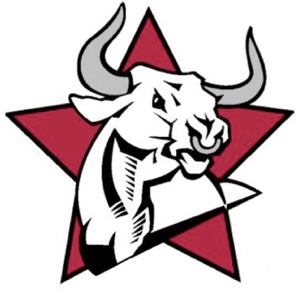 GRADUATION INFORMATIONWRHS CLASS OF 2021

Thursday, June 3rd at 7:00 PM Please read below information for updated graduation guidelines.Graduates and Field GuestsThe graduates and their 2 field guests should arrive together and should enter through the softball gate. Tickets must be shown to be admitted into the field. As a reminder, graduates and their field guests should arrive starting at 5:30 pm but no later than 6:00 pm.Stadium Ticket HoldersEach stadium ticket will admit two guests for seating in either the home or visitor side (guest preference).  All ticket holders should arrive no later than 6:30 pm and enter through the main gate.Additional Guests (with no tickets)At 6:30 pm, all other guests not covered by a ticket will be allow to enter through the baseball gate. Seating for these guests may not be available. Guests may stand along the internal perimeter fence.ParkingCarpooling is encouraged as we have limited parking space. We will notify you if additional parking is able to be secured.PicturesGigante Productions will be taking one picture upon arrival to include the graduate and the 2 field guests. The Parents of the Class of 2021 are so proud of our seniors and can’t wait to see every graduate walk across the stage! A group of parents are offering a $10 discount towards the purchase of any graduation photo that Gigante takes on June 3! Please use the code wrhs2021 to receive $10 off your photo purchase  This generous offer expires on June 13th and has a maximum spending amount so don’t delay!Additional InformationThe stage will be facing the field and graduates. The home stadium bleachers will be behind the stage and the graduates will be visible as they receive their diploma. As of today, there is a 60% chance for rain and thunderstorms. Please bring an umbrella as the graduation will take place if it is rain only. Graduation could be postponed if thunderstorms are in the area.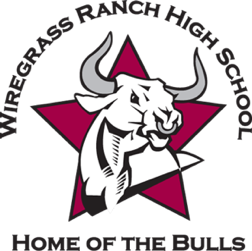 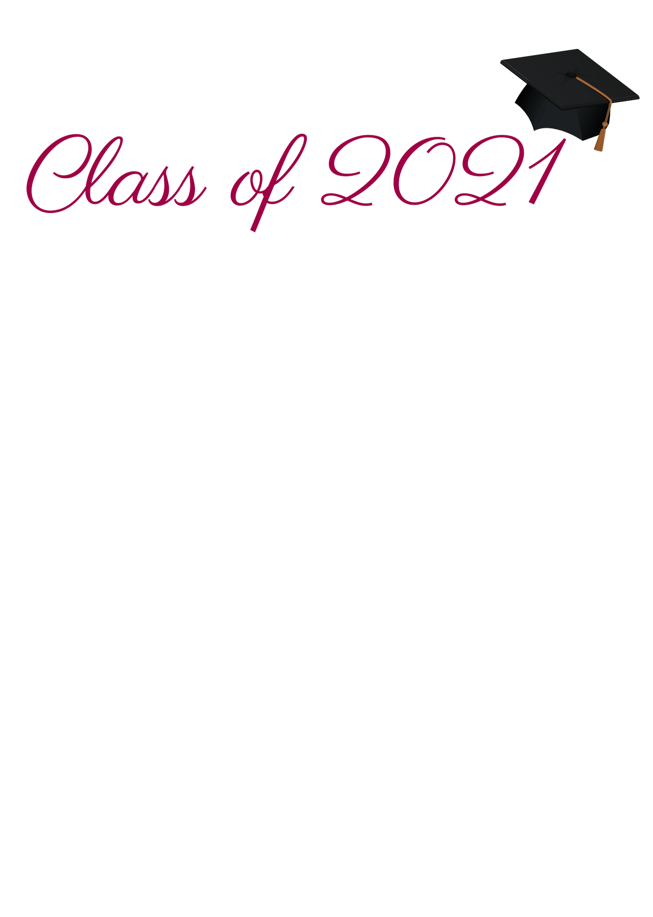 